Авторская разработка урока по теме «Закрепление устных и письменных приемов сложения и вычитания»  для 2-го класса по УМК "Школа России"Цели:закреплять устные и письменные приемы сложения и вычитания, изученных видов, в пределах 100;отрабатывать навыки решения задач в 1-2 действия на сложение и вычитание;повторить знание геометрического материала и нахождение периметра;развивать математическую речь, внимание, память, смекалку, логическое мышление;учить детей мысленно составлять план рассуждений, развивая способности в составлении алгоритма решения;искать несколько вариантов ответов на поставленные вопросы;развитие мелкой моторики;продолжить воспитывать чувство взаимопомощи, воспитание коммуникативных способностей и взаимопонимания через организацию совместной деятельности (групповую работу).Оборудование: Доска, тетради, учебник «Математика» – 2 кл., автор М.И. Моро, рисунки героев сказки «Теремок», карточки с примерами, карточки с буквами Л, Я, Г, У, Ш, К, А, карточки с решением задач для арифметического диктанта, рисунок теремка, карточки слов для рефлексии.ХОД УРОКА1. Орг. момент (3 мин.)1. Проверка готовности к уроку и представление гостей урока– Предлагаю вам внимательно смотреть на рисунки, которые я буду открывать поочереди, чтобы сохранить тайну, а вы узнайте сказку. (Комар, муха, мышка, лягушка, заяц, лиса, волк, медведь – Приложение)– Это герои сказки «Теремок». Правильно, раз вы угадали название сказки, вы помогли поселиться первому жителю теремка.– Поселился в теремке комар-пискун и никого больше не хочет впускать. Всем, кто просился к нему, он предлагает труднейшие задания. Никто не может справиться. Окажем им помощь?– Да!– А какие качества нам нужны для этого?– Смекалка, умение хорошо и точно объяснять, решать, считать, оказывать друг другу помощь…– Тогда предлагаю размяться на задании, которое комар предложил выполнить мухе. На доске рисунок мухи, а с обратной стороны задание:2. Чистописание (5 мин.)1. Развитие мелкой моторики пальчиковСтих: Разотрем свои ладошки и разбудим пальчики,
Это делать каждый день девочкам и мальчикам!2. Минутка красивого письмаЗапиши число 77 столько раз, сколько рабочих парт в классе.Запиши число 7 столько раз, сколько стульев во 2-ом ряду.3. Аналитическая беседа творческого характера– Сколько раз записали число 77, а 7? – 8, 6 – Чем похожи числа? Чем отличаются?– Однозначные и двузначные– Составьте задания, используя эти числа– Найди сумму, разность, назови предшествующие, следующие, на сколько одно больше или меньше другого…3. Работа с геометрическим материалом (5 мин.)1. Назови геометрические фигуры– Влетела муха в теремок и сразу выглянула в окно, чтобы пригласить мышку. А хитрый комар и там задание вывесил. Как вы думаете, какое?– Из каких геометрических фигур состоит окно в теремочке?– Прямоугольники, квадраты, треугольники, круги.2. Работа в группах– Найдите периметр фигур. Вспомните алгоритм нахождения периметра.1гр. – треугольник, со сторонами 6 см. (18 см)
2гр. – квадрат, со сторонами 6 см. (24 см)
3гр. – прямоугольник, со сторонами по 2 см и по 6 см. (16 см)– Проверка: Периметр – это сумма длин сторон геометрической фигуры, поэтому «Р» треугольника = 18 см, квадрата = 24 см, а прямоугольника = 16 см.– Мышка в теремочке!4. Повторение: решение задач и примеров1. Групповая работа с задачами (7 мин.)– На карточках – заяц. Он просит вас побыстрее справиться с задачками и поселить его в теремок.1 гр: Построили 12 этажей, осталось построить еще 8 этажей. Сколько этажей будет в доме?В классной библиотеке 12 книг. Взяли 8 книг. Сколько книг осталось?2 гр: Построили 12 этажей, осталось построить еще 8 этажей. Сколько этажей будет в доме?В классной библиотеке 12 книг. Взяли 8 книг. Сколько книг осталось?В классе 12 стульев, а в столовой на 8 стульев больше. Сколько стульев в столовой?3 гр: Построили 12 этажей, осталось построить еще 8 этажей. Сколько этажей будет в доме?В классе 12 стульев, а в столовой на 8 стульев больше. Сколько стульев в столовой?К Ане на день рождения пришли 12 детей. 8 из них девочки. Сколько было мальчиков у Ани на дне рождения?В одном доме 12 квартир, а во втором доме 8 квартир. На сколько квартир больше в первом доме, чем во втором?– Проверка:Соотнеси решение задачи с цветом карточки и изобрази в тетради цветные клетки в необходимом порядке1 гр: □ □ 2 гр: □ □ □3 гр: □ □ □ □ – Всем за работу благодарность от зайки и он заселяется в теремок. 2. Объяснительный диктант по решению примеров и выявлению проблемы (7 мин.)– На доске карточки. Если найдете значения предложенных выражений верно, познакомитесь со следующим жильцом.Нашел значение выражения, переверни карточку, откроется буква:Какие выражения оказались самыми трудными? Цель урока: научиться находить значения таких выражений.5. Физминутка (1 мин.)6. Работа над новым материалом (5 мин.)1. Комментированное решение: стр. 25 №1(1) – поселим волкаПредлагаю выбрать в группе «учителя», который сможет громко, четко и точно прокомментировать нахождение значения числового выражения (2 выражения)2. Самостоятельная работаКто понял, решает самостоятельно, кому нужна помощь – слушает ученика у доски.– Сможет ли волк пройти в теремок?– Да.– В этом номере есть еще 1 задание. Выполнив его, мы поможем лисе.– Вспомните, что найдем, если при проверке выполним сложение?– Уменьшаемое.– Выполните проверку для одного любого выражения.Теперь и лисичка в теремочке!7. Закрепление: 10 мин.1. Составление алгоритма решения задачи стр.25 №3– Внимательно послушайте условие задачи (читает учитель)– Чтение задачи логически законченными частями и составление записи краткого условия: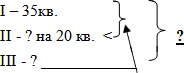 Алгоритм решенияУзнай, сколько квартир во втором доме: (-)Узнай, сколько квартир в первом и втором домах вместе (это квартиры в третьем доме): (+)Узнай, сколько квартир в трех домах (возьми 3 числа): (+)– Сложное задание вы смогли выполнить, теперь и волк будет жить в теремочке. А кто первый и правильно оформит ее решение в тетради, тот и медведю откроет дверь в теремок.2. Самостоятельная работа35 – 20 = 15 (кв.) – во ΙΙ доме35 + 15 = 50 (кв.) – в ΙΙΙ доме35 + 15 + 50 = 100 (кв.) в трех домахОтвет: 100 квартир в трех домах.8. Рефлексия (2 мин.)Назовите еще раз всех животных, которым мы помогли заселиться в теремок.А теперь, придумай слова для оценки своей работы и работы одноклассников, но чтобы слова эти начинались с такой же буквы, как и названия животных, живущих в теремке.Возможные варианты: Классно, молодцы, мужественно, задорно, ладно, великолепно, с любовью, мирно…9. Домашнее задание (1 мин.)Стр. 25– Выберите себе индивидуальное количество номеров. Условие: Один выполненный номер, дает вам право на заселение одного (своего предложенного) животного в теремок. Нарисуй, если хочешь, или приклей, картинку этого животного.14-680-544-4039+1162+892-6564-38ЛЯГУШКА